officedown example{officedown} exampleA two columns sectionLorem ipsum dolor sit amet, consectetur adipiscing elit. Nulla eu pulvinar arcu, quis aliquam dui.In at cursus ante.Curabitur ligula quam, iaculis faucibus orci quis, vestibulum lobortis lectus.Suspendisse fringilla nisl pulvinar, laoreet tellus sed.Tableshead(mtcars)Table : caption 1Referencesee figure  and table !figuresA boxplotboxplot(1:8)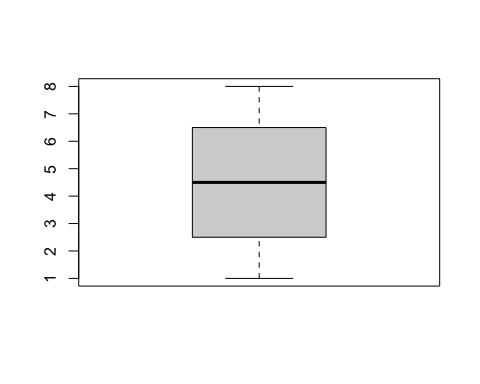 Figure : A boxplotLandscape section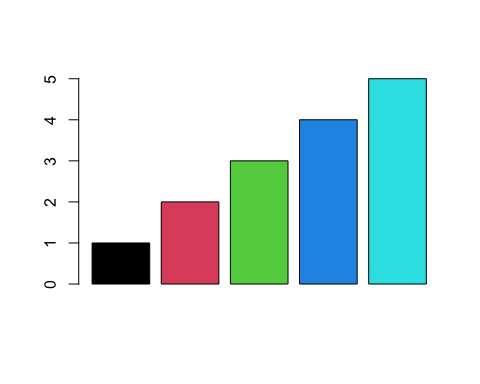 Table of ContentsTable of figuresTable of tablesmpgcyldisphpdratwtqsecvsamgearcarb21.061601103.902.62016.46014421.061601103.902.87517.02014422.84108933.852.32018.61114121.462581103.083.21519.44103118.783601753.153.44017.02003218.162251052.763.46020.221031